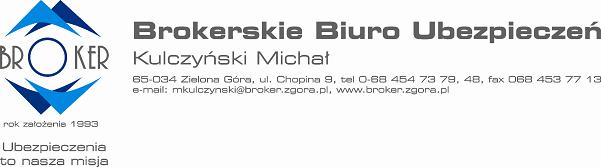 Zielona Góra dnia 01-09-2019. WARUNKI  UBEZPIECZENIA NNW UCZNIÓW SZKOŁY PODSTAWOWEJ NR 17 W ZIELONEJ GÓRZE  NA ROK SZKOLNY 2019/2020Ubezpieczyciel:   Compensa T.U. S.A. Vienna Insurance Group Nr Polisy:  184/001022270Suma ubezpieczenia: 23.000 zł w przypadku śmierci wskutek NNW i 23.000 zł w przypadku 100% trwałego uszczerbku Okres ubezpieczenia: 01.09.2019 – 31.08.2020Składka za 12 miesięcy: 64,00 złPodstawa prawna: OGÓLNE WARUNKI UBEZPIECZENIA NASTĘPSTW NIESZCZĘŚLIWYCH WYPADKÓW DZIECI,MŁODZIEŻY, OSÓB UCZĄCYCH SIĘ ORAZ PERSONELU W PLACÓWKACH OŚWIATOWYCH –zatwierdzone przez Zarząd Compensa TU S.A. Vienna Insurance Group Uchwałą nr 31/03/2019 z dnia 25 marca 2019 roku i mających zastosowanie do umów zawieranych od dnia 15 kwietnia 2019 roku.Zakres świadczeń obejmuje następujące świadczenia podstawowe:1. śmierć Ubezpieczonego w wyniku nieszczęśliwego wypadku– 23.000 zł2.Dodatkowe świadczenie na wypadek śmierć Ubezpieczonego w wyniku nieszczęśliwego wypadku w środku lokomocji lub ataków terroru –suma 11 500 zł.3. trwały uszczerbek na zdrowiu wskutek NW – SU 23.000zł (1% SU-  za 1% trwałego uszczerbku )4. Dodatkowe świadczenie na  trwały uszczerbek wskutek ataków terroru – dodatkowa SU 11.500 zł.5. jednorazowe świadczenie z tytułu pogryzienia przez psa lub kota, ukąszenia przez żmiję , użądlenia – 200 zł.6. jednorazowe świadczenie z tytuły wystąpienia NW w przypadku, gdy nie został orzeczony trwały uszczerbek na      zdrowiu – 150 zł7. zwrot kosztów operacji plastycznych wskutek NW-  do 9.200 zł. 8. Zwrot kosztów poszukiwania dziecka w przypadku zaginięcia- 5.000 zł.9. zwrot kosztów korepetycji niezbędnych wskutek NW –do 400 zł.10.zwrot kosztów pomocy psychologicznej po NW- 400 zł.Zakres  ubezpieczenia został  rozszerzony  o następujące klauzule dodatkowe: Klauzula 1 – zwrot kosztów leczenia –  do 9.200 zł.Klauzula 2- pobyt w szpitalu w wyniku nieszczęśliwego wypadku– 50 zł/dzień (limit 2.250 zł.)Klauzula 4 – jednorazowe świadczenie z tytułu poważnego zachorowania Ubezpieczonego- 5.000 zł.Klauzula 6 – zwrot kosztów rehabilitacji – do 10.000złKlauzula 9 – jednorazowe świadczenie na wypadek śmierci prawnego opiekuna wskutek NW  - 10.000 złKlauzula 10-dzienne świadczenie szpitalne z powodu choroby- 35 zł. / dzień limit 2.000 zł.Klauzula 11- Bezpieczne dziecko w sieci -2 zgłoszeniaZgłaszanie szkód: Osobiście – w każdej jednostce organizacyjnej  Compensa T.U. S.A. (Zielona Góra, ul. Wiśniowa 19A)
Internetowo – poprzez stronę   https://zgloszenie.compensa.pl E- mailowo – roszczenia@compensazycie.com.plListownie – wysyłająca na adres:Compensa Towarzystwo Ubezpieczeń na Życie S.A.
Vienna Insurance Group
Aleje Jerozolimskie 162
02-342 Warszawa